ПРОЕКТ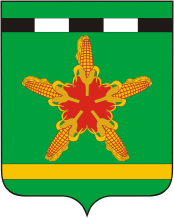 ПроектСОВЕТ ОТРАДО-КУБАНСКОГО СЕЛЬСКОГО ПОСЕЛЕНИЯГУЛЬКЕВИЧСКОГО РАЙОНАРЕШЕНИЕ_____ сессия ____ созываот _______________                                                                               № ____село Отрадо-Кубанское Об утверждении Положения о порядке и условиях приватизации муниципального имущества Отрадо-Кубанского сельского поселения Гулькевичского районаВ целях приведения муниципальных правовых актов в соответствие с действующим законодательством, в соответствии с Федеральными законами от 6 октября 2003 года № 131-ФЗ «Об общих принципах организации местного самоуправления в Российской Федерации», от 21 декабря 2001 года № -178 ФЗ «О приватизации государственного и муниципального имущества», Гражданским кодексом Российской Федерации, Постановлением Правительства Российской Федерации от 22 июля 2002 года № 549 «Об  утверждении Положений об организации продажи государственного или муниципального имущества посредством публичного предложения и без объявления цены», уставом Отрадо-Кубанского сельского поселения Гулькевичского района, Совет Отрадо-Кубанского сельского поселения Гулькевичского района р е ш и л :1. Утвердить Положение о порядке и условиях приватизации муниципального имущества, принадлежащего Отрадо-Кубанскому сельскому поселению Гулькевичского района (прилагается).2. Опубликовать настоящее решение в газете «В 24 часа».3. Контроль за выполнением настоящего решения возложить на постоянно действующую депутатскую комиссию Совета Отрадо-Кубанского сельского поселения Гулькевичского района по бюджету, налогам, сборам и муниципальной собственности, экономике, торговле, предпринимательству и поддержке бизнеса.4. Решение вступает в силу со дня его официального опубликования.Глава Отрадо-Кубанского сельского поселения Гулькевичского района                                                            А.А. Харланов ПРИЛОЖЕНИЕк решению   ___ сессии ___созываСовета Отрадо-Кубанскогосельского поселенияГулькевичского районаот  ____________№ _____ПОЛОЖЕНИЕо порядке и условиях приватизации муниципального имущества Отрадо-Кубанского сельского поселения Гулькевичского района  Настоящее Положение разработано в целях определения единого порядка управления и его распоряжения имуществом, находящимся в муниципальной собственности Отрадо-Кубанского сельского поселения Гулькевичского района, повышения эффективности его использования,  увеличения доходов местного бюджета, укрепления материально-финансовой деятельности органов местного самоуправления, обеспечения равенства прав физических и юридических лиц на использование объектов муниципального имущества. Общие положения1.1 Настоящее Положение разработано в соответствии с Федеральным законом от 06.10.2003 №131-ФЗ «Об общих принципах организации местного самоуправления в Российской Федерации», от 21.12.2001 № 178-ФЗ «О приватизации государственного и муниципального имущества», от 22.07.2008 № 159- ФЗ «Об особенностях отчуждения недвижимого имущества, находящегося в государственной собственности субъектов Российской Федерации или в муниципальной собственности и арендуемого субъектами малого и среднего предпринимательства, и о внесение изменений в отдельные законодательные акты Российской Федерации», Гражданским кодексом Российской федерации, Постановлением Правительства РФ от 22.07.2002 № 549 «Об утверждении Положений об организации продажи государственного или муниципального имущества посредством публичного предложения и без объявления цены», Уставом Отрадо-Кубанского сельского поселения Гулькевичского района. 1.2 Под приватизацией муниципального имущества понимается возмездное отчуждение имущества, находящегося в собственности  Отрадо-Кубанского сельского поселения Гулькевичского района, в собственность физических и (или) юридических лиц. Приватизация муниципального имущества основывается на признании равенства покупателей муниципального имущества и открытости деятельности органов местного самоуправления.1.3. Органом, осуществляющим приватизацию муниципального имущества Отрадо-Кубанского сельского поселения Гулькевичского района, является администрация Отрадо-Кубанского сельского поселения Гулькевичского района (долее – Администрация).1.4. Покупателями государственного и муниципального имущества могут быть любые физические и юридические лица, за исключением:- государственных и муниципальных унитарных предприятий, государственных и муниципальных учреждений; - юридических лиц, в уставном капитале которых доля Российской Федерации, субъектов Российской Федерации и муниципальных образований превышает 25 процентов, кроме случаев, предусмотренных статьей 25 настоящего Федерального закона;-юридических лиц, местом регистрации которых является государство или территория, включенные в утверждаемый Министерством финансов Российской Федерации перечень государств и территорий, предоставляющих льготный налоговый режим налогообложения и (или) не предусматривающих раскрытия и предоставления информации при проведении Финансовых операций (офшорные зоны), и которые не осуществляют раскрытие и предоставление о своих выгодоприобретателях, бенефициарных владельцах и контролирующих лицах в порядке, установленном Правительством Российской Федерации. Ограничения, установленные настоящим пунктом, не распространяются на собственников объектов недвижимости, не являющихся самовольными постройками и расположенных на относящихся к государственной или муниципальной собственности земельных участках, 1.5 Условия и порядок приватизации муниципального жилищного фонда, земельных участков, природных ресурсов, муниципального имущества, переданного в собственность некоммерческих организаций, созданных при преобразовании муниципальных учреждений, муниципального имущества на основании судебного решения, регулируются федеральными законами и принятыми в соответствии с ними иными нормативными правовыми актами.1.6. Средства, поступившие от приватизации объектов муниципальной собственности, не облагаются налогами в соответствии с законодательством Российской Федерации.1.7. Особенности участия субъектов малого и среднего предпринимательства в приватизации арендуемого муниципального недвижимого  имущества устанавливаются законодательством Российской Федерации. 2. Основные цели и задачи приватизации муниципального имущества 2.1. Повышение эффективности использования муниципального имущества.2.2 Увеличение налоговых поступлений в бюджет муниципального образования Отрадо-Кубанского сельского поселения Гулькевичского района.2.3. Выявление и приватизация неиспользуемых и убыточных объектов на территории Отрадо-Кубанского сельского поселения Гулькевичского района.2.4. Освобождение от непрофильного имущества, обремененного содержанием за счет средств местного бюджета.2.5. Контроль за использованием и сохранностью муниципального имущества, в том числе за выполнением взятых на себя обязательств лицами, приватизировавшими муниципальное имущество.2.6. Формирование условий для развития малого и среднего предпринимательства на территории поселения.2.7.  Улучшение архитектурного облика Отрадо-Кубанского сельского поселения Гулькевичского района.2.8. Компенсационное строительство на месте проданных ветхих строений. 2.9. Сохранение облика приватизируемых памятников культуры и архитектуры. 3. Планирование приватизации муниципального имущества3.1. Приватизация муниципальной собственности  проводится на основе ежегодного прогнозного плана (программы) приватизации муниципального имущества на очередной финансовый год. 3.2. Прогнозный план (программа) содержит перечень объектов муниципального имущества, которые планируется приватизировать в соответствующем году. В прогнозном плане (программе) указывается характеристика муниципального имущества, которое планируется приватизировать и предполагаемые сроки приватизации. 3.3. Администрация принимает решение об условиях приватизации объекта в соответствии с прогнозными планами  (программами)  приватизации имущества, разрабатываемыми в соответствии с порядком разработки прогнозных планов (программ приватизации государственного и муниципального имущества, установленным Правительством Российской Федерации».3.4. Решение о включении или исключении объектов из прогнозного плана (программы) приватизации муниципального имущества, Советом депутатов  Отрадо-Кубанского сельского поселения Гулькевичского района. 3.5. Отчет о выполнении прогнозного плана (программы) по приватизации муниципального имущества за прошедший год, содержащий перечень приватизированного муниципального имущества с указанием способа, срока и цены сделки продажи направляется в Совет депутатов Отрадо-Кубанского сельского поселения Гулькевичского района до 1 марта. 4. Ограничения для приватизации 4.1. Ограничения по приватизации муниципального имущества устанавливаются в соответствии с действующим законодательством о приватизации. 5. Порядок и способы приватизации муниципального имущества5.1. В целях реализации прогнозного плана приватизации Администрация организует в установленном порядке предпродажную подготовку по каждому объекту приватизации в отношении недвижимого муниципального имущества, а именно:- проведение обследования и технической инвентаризации объекта недвижимости (здания, помещений);-проведение государственной регистрации права муниципальной собственности на объект недвижимости;-  формирование земельного участка под отдельно стоящим зданием или комплексом зданий с последующим утверждением проекта территориального землеустройства, постановку земельного участка на государственный кадастровый учет и государственную регистрацию права на этот участок земли;- получение охранных обязательств, в случае приватизации объектов культурного наследия регионального и местного значения. Условия охранных обязательств в отношении таких объектов определяются в соответствии с действующим законодательством Российской Федерации;- проведение оценки рыночной стоимости приватизируемого муниципального имущества. 5.2. Оценка стоимости имущества, подлежащего приватизации, осуществляется в соответствии с законодательством Российской Федерации. 5.3. В результате мероприятий (выполненных действий) по предпродажной подготовке объектов приватизации Администрация утверждает постановлением:-наименование имущества и иные данные, позволяющие его индивидуализировать (характеристика имущества); - способ приватизации (в соответствии с планом приватизации); -начальную (нормативную) цену продажи;- сроки продажи, в том числе срок рассрочки платежа (в случае ее предоставления);-форму подачи заявок о цене имущества, обременения, публичный сервитут (в случае его установления) и иные обязательные сведения, перечисленные в Федеральном законе о приватизации. 5.4. Администрация принимает постановление об условиях приватизации объекта, включенного в прогнозный план (программу) приватизации муниципального имущества. В постановлении об условиях приватизации объекта должны содержаться сведения: - наименование имущества и иные позволяющие его индивидуализировать данные (характеристики имущества); -способ приватизации имущества;- начальная цена;- сроки рассрочки платежа ( если она предоставляется);- состав подлежащего приватизации имущественного комплекса муниципального предприятия, а также перечень объектов, не подлежащих приватизации в составе имущественного комплекса предприятия;- иные необходимые для приватизации имущества сведения. 5.5. Начальная цена приватизируемого муниципального  имущества устанавливается на основании отчета об оценке муниципального имущества, составленного в соответствии с законодательством Российской Федерации об оценочной деятельности.5.6.Документы, предоставляемые покупателями муниципального имущества:-заявка (в 2-х экземплярах);- платежный документ с отметкой об исполнении, подтверждающий внесение установленного задатка.Физические лица предъявляют документ, удостоверяющий личность, или представляют копии всех его листов. Юридические лица  предоставляют следующие документы:- заверенные копии учредительных документов;- документ, содержащий сведения о доле Российской Федерации, субъекта Российской Федерации или муниципального образования в уставном капитале юридического лица (реестр владельцев акций либо выписка из него заверенное печатью юридического лица (при наличии печати) и подписанное его руководителем письмо);- документ, который подтверждает полномочия руководителя юридического лица на осуществление действий от имени юридического лица (копия решения о назначении этого лица или о его избрании) и в соответствии с которым руководитель юридического лица обладает правом действовать от имени юридического лица без доверенности. В случае, если от имени претендента действует его представитель по доверенности, к заявке должна быть приложена доверенность на осуществление действий от имени претендента, оформленная в установленном порядке, или нотариально заверенная копия такой доверенности.  В случае, если доверенность на осуществление действий от имени претендента подписана лицом, уполномоченным руководителем юридического лица, заявка должна также содержать документ, подтверждающий полномочия этого лица.  Все листы документов, предоставляемых одновременно с заявкой, либо отдельные тома данных документов должны быть прошиты, пронумерованы, скреплены печатью претендента (при наличии печати) (для юридических лиц) и подписаны претендентом или его представителем.К данным документам (в том числе к каждому тому) также прилагается их опись. Опись составляется в двух экземплярах, один из которых остается у продавца, другой – у претендента. Соблюдение претендентом указанных требований означает, что заявка и документы, предоставляемые одновременно с заявкой, поданы от имени претендента. При этом надлежащее исполнение претендентом требования о том, что все листы документов, представляемых одновременно с заявкой, или отдельные тома документов должны быть пронумерованы, не является основанием для отказа претенденту в участии в продаже. В случае проведения продажи государственного или муниципального имущества в электронной форме заявка и иные представленные с ней документы подаются в форме электронных документов.5.7.Обязанность доказать свое право на приобретение муниципального имущества возлагается на претендента. В случае если в последствии будет установлено, что покупатель муниципального имущества не имел законного права на его приобретение, соответствующая сделка признается ничтожной в соответствии с действующим законодательством. 5.8. В соответствии с действующим законодательством муниципального имущества может быть приватизировано следующими указанными способами: - преобразование унитарного предприятия в акционерное общество;- преобразование унитарного предприятия в общество с ограниченной ответственностью;- продажа государственного или муниципального имущества на аукционе;- продажа акций акционерных обществ на специализированном аукционе;- продажа государственного или муниципального имущества на конкурсе;- продажа за пределами территории Российской Федерации находящихся в государственной собственности акций акционерных обществ;- продажа государственного или муниципального имущества посредством публичного предложения;- продажа государственного или муниципального имущества без объявления цены;- внесение государственного или муниципального имущества в качестве вклада в главные капиталы акционерных обществ;- продажа акций и акционерных обществ по результатам доверительного управления.5.9. Порядок и способ осуществления приватизации определяется администрацией Отрадо-Кубанского сельского поселения Гулькевичского района в соответствии с действующим законодательством Российской Федерации. 6. Покупатели государственного и муниципального имущества6.1. Покупатели государственного и муниципального имущества могут быть любые физические и юридические лица, за исключением:- государственных и муниципальных унитарных предприятий, государственных и муниципальных учреждений;- юридических ли, в уставном капитале которых доля Российской Федерации, субъектов Российской Федерации и муниципальных образований превышает 25 процентов, кроме случаев, предусмотренных статьей 25 настоящего Федерального закона;- юридических лиц, местом регистрации которых является государство или территория, включенные в утверждаемый Министерством финансов Российской Федерации перечень государств и территорий, предоставляющих льготный налоговый режим налогообложения и (или) не предусматривающих раскрытия и предоставления информации при проведении финансовых операций (офшорные зоны), и которые не осуществляют раскрытие и предоставление информации о своих выгодоприобретателях, бенефициарных владельцах и контролирующих лицах в порядке, установленном Российской Федерации.  Ограничения, установленные настоящим пунктом, не распространяются на собственников объектов недвижимости, не являющихся самовольными постройками и расположенных на относящихся к государственной или муниципальной собственности земельных участках, при приобретении указанными собственниками этих земельных участков. Установленные федеральными законами ограничения участия в гражданских отношениях отдельных категорий физических и юридических лиц в целях защиты основ конституционного строя, нравственности, здоровья, прав и законных интересов других лиц, обеспечения обороноспособности и безопасности государства обязательны при приватизации государственного и муниципального имущества. Акционерные общества, общества с ограниченной ответственностью не могут являться покупателями своих акций, своих долей в уставных капиталах, приватизируемых в соответствии с настоящим Федеральным законом. 7. Особенности приватизации отдельных видов имущества7.1. Приватизация зданий, строений и сооружений, а также объектов, строительство которых не завершено и которые признаны самостоятельными объектами недвижимости осуществляется одновременно с отчуждением лицу, приобретающему такое имущество, земельных участков, занимаемых таким имуществом и необходимых для их использования, если иное не предусмотрено Федеральным законом. 7.2. Приватизация имущественных комплексов унитарных предприятий осуществляется одновременно с отчуждением покупателю следующих земельных участков:- находящихся у унитарного предприятия на праве постоянного (бессрочного) пользования или аренды;- занимаемых объектами недвижимости, входящими в состав приватизируемого имущественного комплекса унитарного предприятия, и необходимых для использования указанных объектов. 7.3.  Собственники объектов недвижимости, не являющихся самовольными постройками и расположенных на земельных участках, относящихся к государственной или муниципальной собственности, обязаны либо взять в аренду, либо приобрести у муниципального образования указанные земельные участки, если иное не предусмотрено федеральным законом. 7.4. Одновременно с принятием решения об отчуждении земельного участка при необходимости принимается решение об установлении публичных сервитутов. При отчуждении земельных участков право собственности не переходит на объекты инженерной инфраструктуры, находящиеся в муниципальной собственности и не используемые исключительно для обеспечения объектов недвижимости, расположенных на указанных земельных участках.  Исключение из данного правила возможны приостановлении на земельный участок публичного сервитута, обеспечивающего возможность использования улучшений и принадлежностей в полном объеме.  7.5. При отчуждении отчуждения муниципального имущества в порядке приватизации соответствующее имущество может быть обременено ограничениями.       Решение об установлении обременения, в том числе публичного сервитута, принимается одновременно с принятием решения об условиях приватизации муниципального имущества. Обременение, в том числе публичный сервитут, в случаях, если об их установлении принято соответствующее решение, является существенным условием сделки приватизации. Сведения об установлении обременения, в том числе публичного сервитута, должны быть указаны в информационном сообщении о приватизации муниципального имущества. 7.6. Ограничениями могут являться:- обязанность использовать приобретенное в порядке приватизации муниципальное имущество по определенному назначению, в том числе объекты социально культурного и коммунально-бытового назначения;- обязанность содержать имущество, не включённое в состав приватизированного имущественного комплекса унитарного предприятия и связанное по своим техническим характеристикам, месту нахождения (для объектов недвижимости), назначению с приватизированным имуществом;- обязанность содержать объекты гражданской обороны, объекты социально- культурного и коммунально-бытового назначения, имущество мобилизационного назначения;- иные обязанности, предусмотренные федеральным законом или в установленном им порядке.7.7. Объекты социально-культурного назначения (здравоохранения, культуры и спорта) и коммунально-бытового назначения могут быть приватизированные в соответствии имущественного комплекса предприятий, за исключением используемых по назначению:- объектов, обеспечивающих нужды органов социальной защиты населения;- объектов здравоохранения, образования, культуры, предназначенных для обслуживания жителей Отрадо-Кубанского сельского поселения Гулькевичского района;- детских оздоровительных комплексов (дач, лагерей);- жилищного фонда и объектов инфраструктуры; - объектов транспорта и энергетики, предназначенных для обслуживания жителей Отрадо-Кубанского сельского поселения Гулькевичского района.Изменение назначения указанных в настоящем пункте объектов осуществляющих по согласованию с соответствующими органами местного самоуправления.7.8. Объекты социально-культурного и коммунально-бытового  назначения, не включенные в подлежащий приватизации имущественный комплекс унитарного предприятия, подлежат передаче в муниципальную собственность в порядке, установленном действующим законодательством. 7.9. Обязательным условием приватизации объектов социально-культурного и коммунально-бытового назначения является сохранение их назначения в течении срока, установленного об условиях приватизации, но не более чем пять лет с момента приватизации. В случае нарушения собственником условия о сохранении назначения приватизированного объекта социально-культурного и коммунально-бытового назначения в течении указанного срока органы местного самоуправления в праве обратиться в суд с иском об изъятии по средством выкупа такого объекта для муниципальных нужд. 7.10. объекты культурного наследия (памятники истории и культуры, а также выявленные объекты культурного наследия) могут приватизироваться в порядке и способами, которые установлены федеральным законодательством, при условии их обременения обязательствами по содержанию, сохранению и использованию(далее- охранное обязательство).Условия охраны обязательств в отношении отнесенных к объектам культурного наследия архитектурных ансамблей, усадебных и дворцово-парковых комплексов, являющихся сложными вещами, распространяются на все их составные части.7.11. Условия охранных обязательств в отношении объектов культурного наследия Федерального значения определяются федеральным органом охраны объектов культурного наследия, в отношении объектов культурного наследия регионального значения и муниципального значения – органами исполнительной власти субъектов Российской Федерации, уполномоченными в области охраны объектов культурного наследия, в соответствии с федеральным законодательством.  7.12. Охранное обязательство оформляется в порядке, установленном Федеральным Законодательством, одновременно с заключением сделки приватизации.  Условия охранного обязательства подлежат обязательному включению в качестве существенных условий в договор купли-продажи объекта культурного наследия. 8. Организационное и информационное обеспечение приватизации муниципального имущества 8.1. Организационное обеспечение.Организационное обеспечение процесса приватизации возлагается на Комиссию по приватизации муниципального имущества Отрадо-Кубанского сельского поселения Гулькевичского района 9далее- Комиссия). Состав комиссии и Положение о Комиссии утверждается постановлением главы Администрации, который является председателем Комиссии. Комиссия вправе привлекать к работе экспертов, а также аудиторские, консультационные, оценочные и иные организации. 8.2. Информационное обеспечение8.2.1. Прогнозный план (программа), а также решения об условиях приватизации муниципального имущества подлежат размещению в сети «Интернет» на сайте Администрации Отрадо-Кубанского сельского поселения Гулькевичского района. 8.2.2. Информация о приватизации государственного или муниципального имущества, подлежит размещению на сайте Администрации Отрадо-Кубанского сельского поселения Гулькевичского района , а также на официальном сайте Российской Федерации в сети «Интернет» для размещения информации о проведении торгов, определенном Правительством Российской Федерации. Информационное сообщение о продаже государственного или муниципального имущества подлежит размещению не менее чем за тридцать дней до осуществления продажи указанного имущества, если иное не предусмотрено действующим законодательством Российской Федерации. Решение об условиях приватизации государственного или муниципального имущества размещается в открытом доступе на сайтах в сети «Интернет» в течении десяти дней со дня принятия этого решения. 8.2.3. Информационное сообщение о продаже государственного или муниципального имущества должно содержать, за исключением случаев, предусмотренных  настоящим Федеральным законом, следующие сведения:1) наименование государственного органа или органа местного самоуправления, принявших решение об условиях приватизации такого имущества, реквизиты указанного решения;2)наименование такого имущества и иные позволяющие его индивидуализировать сведения ( характеристика имущества);3)способ приватизации такого имущества;4)начальная цена продажи такого имущества;5)форма подачи предложений о цене такого имущества;6) условия и  сроки платежа, необходимые реквизиты счетов;7)размер задатка, срок и порядок его внесения, необходимые реквизиты счетов;8)порядок, место, даты начала и окончания подачи заявок, предложений;9) исчерпывающий перечень представляемых участниками торгов документов и требования к их оформлению; 10)срок заключения договора купли-продажи такого имущества;11) порядок ознакомления покупателей с иной информацией, условиями договора купли-продажи такого имущества;12)ограничения участия отдельных категорий физических лиц и юридических лиц в приватизации такого имущества;13)порядок определения победителей (при проведении аукциона, специализированного аукциона, конкурса) либо лиц, имеющих право приобретения государственного или муниципального имущества (при проведении его продажи посредством публичного предложения и без объявления цены);14) место и срок подведения итогов продажи государственного или муниципального имущества;15)сведения обо всех предыдущих торгах по продаже такого имущества, объявленных в течении года, предшествующего его продаже, и об итогах торгов по продаже такого имущества;16)размер и порядок выплаты вознаграждения юридическому лицу, которое в соответствии с пунктом 1 статьи 6 настоящего Федерального закона осуществляет фикции продавца Федерального имущества и (или) которому решением Правительства Российской Федерации поручено организовать от имени Российской Федерации продажу приватизируемого Федерального имущества. 8.2.4. При продаже находящихся в государственной или муниципальной собственности акций акционерного общества или доли в уставном капитале общества с ограниченной ответственностью также указываются сведения:1) полное наименование, адрес (место нахождения) акционерного общества или общества с ограниченной ответственностью;2) размер уставного капитала хозяйственного общества, общее количество, номинальная стоимость и категории выпущенных акций акционерного общества или размер и номинальная стоимость доли в уставном капитале общества с ограниченной ответственностью, принадлежащей Российской Федерации, субъекту Российской Федерации или муниципальному образованию; 3) перечень видов основной продукции (работ, услуг) производство которой осуществляется акционерным обществом или обществом с ограниченной ответственностью;4) условия конкурса при продаже акций акционерного общества или долей в уставном капитале общества с ограниченной ответственностью на конкурсе;5) сведения о доле на рынке определённого товара хозяйствующего субъекта, вколоченного в Реестр хозяйствующих субъектов, имеющих долю на рынке определенного товара в размере более чем 35 процентов;6)адрес сайта в сеть «Интернет», на котором размещена годовая бухгалтерская (финансовая) отчетность и промежуточная бухгалтерская (финансовая) отчетность хозяйственного общества;7) площадь земельного участка или земельных участков, на которых расположено недвижимое имущество хозяйственного общества;8)численность работников хозяйственного общества;9) площадь объектов недвижимости имущества хозяйственного общества и их перечень с указанием действующих и установленных при приватизации таких объектов обременения;10) сведения о предыдущих торгах по продаже такого имущества за год, предшествующий дню его продажи, которые не состоялись, были отменены, признаны не действительными, с указанием соответствующей причины, (отсутствие заявок, явка только одного покупателя, иная причина).8.2.5. Со дня приема заявок лицо, желающее приобрести государственное или муниципальное имущество, имеет право на ознакомление с информацией о подлежащем приватизации имуществе. В местах подачи заявок и на сайте продавца государственного или  муниципального имущества в сети «Интернет» должны быть размещены общедоступная информация о торгах по продаже подлежащего приватизации государственного или муниципального имущества, образцы типовых документов, представляемых покупателями государственного или муниципального имущества, правила проведения торгов.  8.2.6. Информация о результатах сделок приватизации государственного или муниципального имущества подлежит размещению на сайтах в сети «Интернет» в течении десяти дней со дня совершения указанных сделок. К информации о результатах сделок приватизации государственного или муниципального имущества, подлежащей размещению на сайтах в сети «Интернет», относятся следующие сведения;1) Наименование продавца такого имущества 2) Наименование такого имущества и иные позволяющие его индивидуализировать сведения (характеристика имущества);3) дата, время и место проведения торгов;4)цена сделки приватизации;5) имя физического лица или наименование юридического лица –участника продажи, который предложил наиболее высокую цену за такое имущество по сравнению с предложениями других участников продажи, за исключением предложения победителя продажи (в случае использования закрытой формы подачи предложений о цене), или участника продажи, который сделал предпоследнее предложение о цене такого имущества в ходе продажи ( в случае использования открытой формы подачи предложений о цене);6) имя физического лица или наименование юридического лица – победителя торгов. 9 Оформление купли-продажи муниципального имущества9.1. Продажа муниципального имущества оформляется договором купли продажи. Обязательными условиями договора купли-продажи муниципального имущества являются:Сведения о сторонах договора;Наименование муниципального имущества;Место его нахождения; Состав и цена муниципального имущества;5)количество акций открытого акционерного общества, их категория и стоимость;   6) порядок и сроки передачи муниципального имущества (в соответствии с действующим законодательством РФ  в собственность покупателя; 7) форма и сроки платежа за приобретенное имущество;8) условия в соответствии с которыми указанное имущество было приобретено покупателем;9) порядок осуществления покупателем полномочий в отношении указанного имущества до перехода к нему права собственности на указанное имущество;10) сведения указанные в отношении продаваемого муниципального имущества обременения ( в том числе публичного  сервитута), сохраняемого при переходе прав на это имущество;11) иные условия, установленные сторонами такого договора по взаимному соглашению.9.2. Право собственности на приобретаемое муниципальное имущество переходит к покупателю в установленном порядке после полной его оплаты и со дня государственной регистрации в органе, осуществляющем государственную регистрацию прав на недвижимое имущество и сделок с ним, перехода права собственности на такое имущество. Основанием для государственной регистрации перехода права собственности является договор купли-продажи недвижимого имущества, а также передаточный акт приема передачи имущества. Расходы на оплату услуг регистратора возлагаются на покупателя. 9.3. В случае, если Покупателем нарушены условия договора купли-продажи, Администрация в праве расторгнуть соответствующий  договор купли-продажи в порядке, предусмотренном действующим законодательством.  9.4. Обременения (ограничения), а также особые условия использования приватизированного имущества, установленные договором купли-продажи, сохраняют свою силу для Покупателя при всех последующих сделках с этим имуществом, вплоть до их отмены в порядке, установленном действующим законодательством Российской федерации.  9.5. Условия охранного обязательства подлежат включению в договоры купли-продажи муниципального имущества в качестве существенных условий таких договоров, предусматривающих переход права собственности на объекты культурного наследия. 10. Оплата и распределение денежных средств, полученных в результате приватизации имущества10.1.  Средства, полученные от продажи муниципального имущества, подлежат зачислению в бюджет Отрадо-Кубанского сельского поселения Гулькевичского района  в полном объеме.10.2. Оплата приобретаемого Покупателем муниципального имущества производится единовременно или в рассрочку. Срок рассрочки не может быть более чем 1 (один) год. 10.3. Решение об оплате в рассрочку приобретаемого муниципального имущества принимается главой Отрадо-Кубанского сельского поселения Гулькевичского района в соответствии с федеральным законом о приватизации. 10.4. Покупатель в праве оплатить приобретаемое муниципальное имущество досрочно. 10.5. В случае уклонения Покупателя от оплаты суммы денежных средств в установленный срок последний утрачивает право на приобретение имущества и несет ответственность в соответствии с условиями договора купли-продажи, а продавец в установленном порядке взыскивает убытки, причиненные неиспользованием  договора купли-продажи. В результате продажи муниципального имущества признается не состоявшейся, договор купли-продажи расторгается в порядке, установленном договором и действующим законодательством Российской Федерации. В случае реализации муниципального имущества на аукционе задаток Покупателю не возвращается. 10.6. продавец в праве требовать возмещение убытков, причиненных исполнением договора купли-продажи, в порядке, предусмотренном действующим законодательством. 10.7. продавец вправе взыскать неустойку (штраф, пеню), предусмотренную действующим законодательством и (или) договором купли-продажи, в установленном порядке. 10.8. Порядок Возврата денежных средств по недействительной сделке купли-продажи муниципального имущества, признанной таковой на основании вступившего в силу решения суда, определяется Федеральным законом о приватизации. 11. Порядок решения споров11.1. Возникшие споры по сделкам приватизации рассматриваются в судебном порядке в соответствии с действующим  законодательством. 12. Заключительные положения12.1. После продажи муниципального имущества и передачи его покупателю производится исключение имущества из Реестра Муниципальной собственности Отрадо-Кубанского сельского поселения Гулькевичского района в установленном порядке. 12.2. Особенности приватизации отдельных видов имущества, а также не отмеченные и не урегулированные настоящим Положение способы приватизации имущества и возникшие при этом отношения определяются в соответствии с действующим законодательством Российской Федерации.   Глава Отрадо-Кубанского сельского поселения Гулькевичского района                                                              А.А. Харланов 